Publicado en Madrid el 15/05/2020 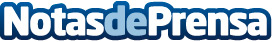 Frutas, verduras y carne: lo más demandado en la segunda etapa de la pandemia, según un estudio de Lola MarketFrente a las conservas, el papel higiénico, la harina y levadura del primer mes de confinamiento, los productos frescos empiezan a ganar posiciones en la lista de la compra de los españoles. La cesta media se estabiliza en torno a los 90 € frente a los 120 € del primer mes del estado de alarma y la compra es más organizada que al principio. A pesar de las medidas de seguridad, los supermercados siguen siendo un potencial foco de contagio a evitar por niños y mayores de 70 añosDatos de contacto:María Contenente91 302 28 60Nota de prensa publicada en: https://www.notasdeprensa.es/frutas-verduras-y-carne-lo-mas-demandado-en-la Categorias: Nacional Gastronomía Sociedad E-Commerce Consumo Ocio para niños http://www.notasdeprensa.es